          GROW MORE INSTITUTE OF NURSING, HIMMATNAGARPHARMACOLOGYPlacement: Second Year	Time: Theory 45 HoursCourse Description:This course is designed to enable students to acquire understanding of pharmaco-dynamics, pharmacokinetics, principle of therapeutics and nursing implications.                                                                    -26-                                                                        -27-                                                                        -28-effects, adverse effects, toxicity and role of nurse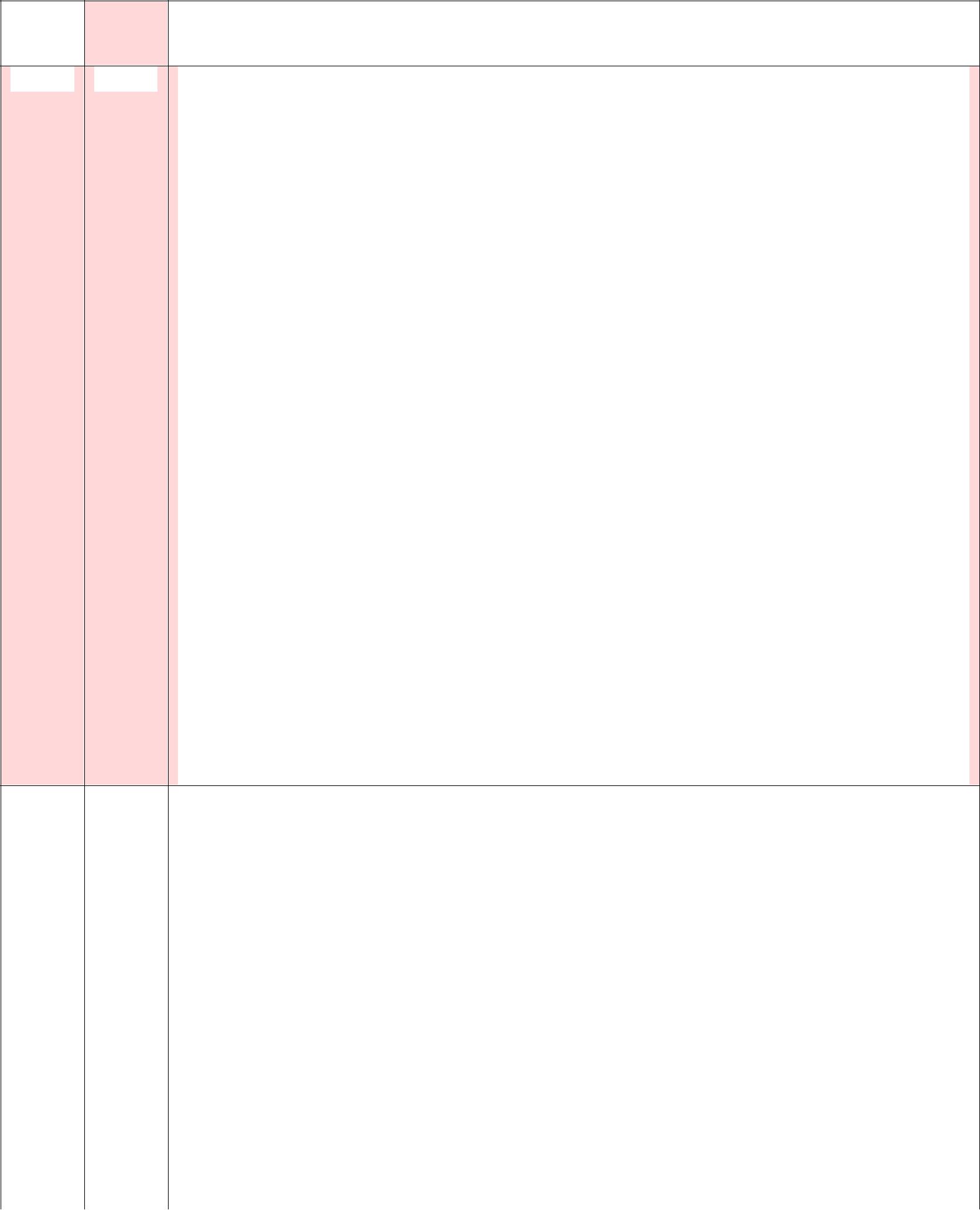 Composition, action, dosage, route, indications, contraindications, druginteractions, side effects, adverse effects, toxicity and role of nurse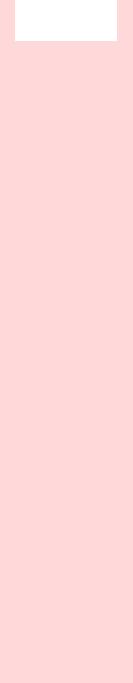 Composition, action, dosage, route, indications, contraindications, druginteractions, side	                                                -29-                                                                      -30-UnitTimeContent(Hrs)I3Introduction to pharmacologyIntroduction to pharmacologyDefinitionsourcesTerminology usedTypes: ClassificationPharmacodynamics: action, therapeutics,Adverce, toxicPharmacokinetics: absorption, distribution, metabolism, interaction, excretionReview: Routs and principles of administration of drugsIndian pharmacopoeia: Legal issuesRational use of drugsPrinciple of therapeuticsII6ChemotherapyChemotherapyPharmacology of commonly used;PenicillinCephalosporinsAminoglycosidesMacrolide & Broad Spectrum AntibioticsSulfonamidesQuinolonesAntiamoedicAntimalarialsAnthelminticsAntiscribes agentsAntiviral & anti-fungal agentsAntitubercular drugsAnti leprosy drugsAnticancer drugsImmuno-suppressantsImmuno-suppressantsComposition, action, dosage, route, indications, contraindications, druginteractions, sideComposition, action, dosage, route, indications, contraindications, druginteractions, sideeffects, adverse effects, toxicity and role of nurseeffects, adverse effects, toxicity and role of nurseIII2Pharmacology of commonly used Antiseptics, disinfectants, insecticidesPharmacology of commonly used Antiseptics, disinfectants, insecticidesAntimetics;Composition, action, dosage, route, indications, contraindications,druginteractions, side effects, adverse effects, toxicity and role of nurseDisinfectantsInsecticidesIV2Drugs acting on Gastro Intestinal systemDrugs acting on Gastro Intestinal systemPharmacology of commonly usedPharmacology of commonly usedAntimetics,EmiticsPurgativesAntacidsCholinergicAnti CholinergicsFluid and electrolyte therapyAnti diarrhoealsHistaminesComposition, action, dosage, route, indications, contraindications, druginteractions, sideComposition, action, dosage, route, indications, contraindications, druginteractions, sideeffects, adverse effects, toxicity and role of nurseeffects, adverse effects, toxicity and role of nurseV2Drugs used on Respiratory systemDrugs used on Respiratory systemPharmacology of commonly usedAntiasthmaticsMycolyticsDecongestantsExpectorantsAntitussivesBronchodilatorsBroncho constrictorsAntihistaminesAntihistaminesComposition, action, dosage, route, indications, contraindications, druginteractions, sideComposition, action, dosage, route, indications, contraindications, druginteractions, sideeffects, adverse effects, toxicity and role of nurseeffects, adverse effects, toxicity and role of nurseVI2Drugs used on Urinary systemDrugs used on Urinary systemPharmacology of commonly usedDiuretics and antidiureticsUrinary antisepticsCholinergic andCholinergic andAnti CholinergicsAcidifiers and alkalanizersAcidifiers and alkalanizersComposition, action, dosage, route, indications, contraindications, druginteractions, sideComposition, action, dosage, route, indications, contraindications, druginteractions, sideeffects, adverse effects, toxicity and role of nurseeffects, adverse effects, toxicity and role of nurseVII4MiscellaneousMiscellaneousDrug used in de-additionDrug used in CPR and emergencyvitamins & mineralsimmunosuppresantsAntidotesAntivenomVaccines and seraVIII1Drugs used on skin and mucous membranesDrugs used on skin and mucous membranesTopical applications for skin, eye, ear, nose, and buccal cavity AntipruriticsComposition, action, dosage, route, indications, contraindications, druginteractions, sideComposition, action, dosage, route, indications, contraindications, druginteractions, sideIX8Drugs actingDrugs actingon Nervous systemBasic & applied Pharmacology of commonly used:Basic & applied Pharmacology of commonly used:Basic & applied Pharmacology of commonly used:Analgesics and AnaestheticsAnalgesics and AnaestheticsAnalgesicsAnalgesics-Non steroidal anti-inflammatory(NSAID) drugs-Non steroidal anti-inflammatory(NSAID) drugsAntipyreticsAntipyreticsHypnotics and sedativesHypnotics and sedatives-Opioids-Opioids-Non-Opioids-Non-Opioids-Tranquilizers-Tranquilizers-General & local anesthetics-General & local anesthetics-Gases: oxygen, nitrous oxide, carbon-dioxide-Gases: oxygen, nitrous oxide, carbon-dioxideCholinergic andCholinergic andAnti Cholinergics:Anti Cholinergics:Muscle relaxantsMuscle relaxantsMajor tranquilizersMajor tranquilizersAnti-psychoticsAnti-psychoticsAntidepressantsAntidepressantsAnticonvulsantsAnticonvulsantsAdrenergicAdrenergicNoradregenicsNoradregenicsMood stabilizersMood stabilizersAcetylcholineAcetylcholineStimulantsStimulantsX5Cardiovascular DrugsCardiovascular DrugsHaematinicsCardiotonics,Anti anginalsAnti-hypertensives &VasodilatorsAnti-arrhythmicsPlasma expandersCoagulants & anticoagulantsAntiplatelets & thrombolyticsHypolipidemicseffects, adverse effects, toxicity and role of nurseeffects, adverse effects, toxicity and role of nurseXI4Drugs used for hormonal disorders and supplementation, contraception andDrugs used for hormonal disorders and supplementation, contraception andmedical termination of pregnancymedical termination of pregnancyInsulins & Oral hypoglycemicsInsulins & Oral hypoglycemicsThyroid supplements and suppresantsThyroid supplements and suppresantsSteroids, AnabolicsUterine stimulantsand relaxantsOral contraceptivesOther estrogen-progestrone preparationsOther estrogen-progestrone preparationsCorticotrophine & GonadotropinesAdrenalineProstaglandinsCalcitoninsCalcium saltsCalcium regulatorsComposition, action, dosage, route, indications, contraindications, druginteractions, sideComposition, action, dosage, route, indications, contraindications, druginteractions, sideeffects, adverse effects, toxicity and role of nurseeffects, adverse effects, toxicity and role of nurseXII6Introduction to drugs used in alternatives sustem of medicineIntroduction to drugs used in alternatives sustem of medicineAyurveda, Homeopathy, Unani and Siddha etcAyurveda, Homeopathy, Unani and Siddha etc